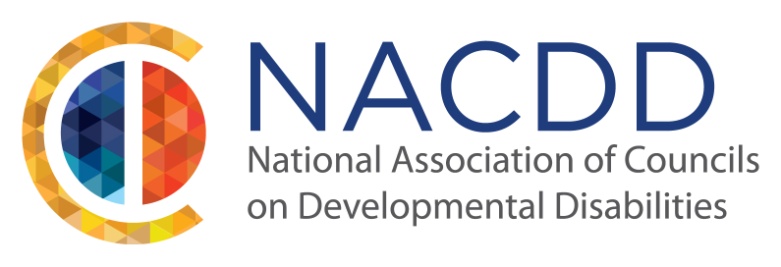 JOIN US AT THEDISABILITY POLICY SEMINAR 2016ON SUNDAY, APRIL 10th FROM 3:00-5:00 PM TO ATTEND NACDD’S POLICY BRIEFINGThe briefing will include budget and appropriations for DD Councils and inclusive emergency managementThe Renaissance Hotel, Downtown Washington, D.C.999 9th Street NWWashington, DC 20001To book your hotel room, visit:https://aws.passkey.com/g/51189599FOR MORE INFORMATION AND TO REGISTER TO ATTEND:http://www.thearc.org/dps Act fast! Early registration closes March 11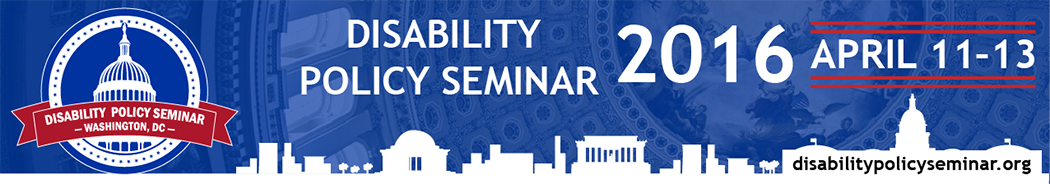 